ChicagoDuración: 4 días 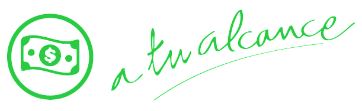 Llegadas: diarias, 3 de enero al 19 de diciembre 2024Mínimo 2 pasajeros.Servicios compartidos. Día 1.- ChicagoBienvenido a la ciudad de Chicago. Traslado al hotel. Tiempo libre para explorar la ciudad. Check-in empieza a las 16:00 horas. En caso de llegar más temprano, es posible guardar su equipaje en el hotel y aprovechar la ciudad hasta que su habitación esté lista. Sugerimos hacer uso de su Go City: Chicago Explorer Pass de 2 atracciones (incluido). Tu viaje. A tu manera.Explora Chicago con Go City®Disfruta de un ahorro increíble y descubre las principales atracciones, todo con un solo pase. Desde vertiginosas vistas para los más atrevidos hasta relajantes cruceros por el río, tenemos todo lo que necesitas. Podrá elegir atracciones como el tour de 1 día en autobús Hop-On-Hop-Off, el Mirador Skydeck Chicago o 360 Chicago. Alojamiento.Día 2.- ChicagoVisita panorámica en el centro de la ciudad, el “Chicago Loop” donde admiraremos su extraordinaria arquitectura, el barrio financiero donde se encuentra el edificio sede de gobierno, la bolsa de valores de los cereales más importante del mundo “Board of Trade”, la estación de trenes “Union Station”, la torre Willis (antes Sears), así como obras de famosos artistas como Picasso, Chagall, Miro y Calder.  Recorreremos la hermosa avenida Michigan y su “Milla Magnifica”, los edificios del Chicago Tribune y Wrigley, el imponente parque Milenio y el majestuoso Instituto de Arte de Chicago, para de ahí continuar hacia el sur al Campus de los Museos, en donde se encuentra ubicado el Museo Field de Historia Natural, el acuario Shedd, el planetario Adler, así como el estadio del Soldado, casa de los Chicago Bears. Alojamiento.Duración: Aproximadamente 3 horasSugerimos visita el Fashion Outlets of Chicago y hacer uso de la cuponera de descuentos incluida.Por la tarde puede vivir la Experiencia 360 Chicago (incluida)LA EXPERIENCIA 360 CHICAGO360 CHICAGO ofrece las mejores vistas de Chicago desde lo alto del antiguo Centro John Hancock.La plataforma de observación 360 CHICAGO ofrece impresionantes vistas panorámicas de Chicago desde 1000 pies sobre la famosa Magnificent Mile. La plataforma de observación es el hogar de TILT, la atracción más emocionante de Chicago. Toma una copa y relájate mientras disfrutas de las mejores vistas de la ciudad. Leer más.INCLINACIÓN SOBRE EL BORDE, 1030 PIES SOBRE CHICAGOLa atracción más emocionante de ChicagoNo hay nada igual en el mundo. TILT de 360 ​​CHICAGO no solo es la atracción más emocionante de Chicago, es una de las atracciones más emocionantes del planeta. Descubra de qué se trata todo este revuelo.Ofrece a las visitantes vistas únicas orientadas hacia abajo desde 1,030 pies de altura. El único de su tipo en el mundo.Día 3.- ChicagoChicago es conocida por su pasado de mafiosos, gangsters, masacres entre pandilleros y la venta de alcohol en los días de la "Ley Seca". Algunas muestras de ese pasado negro pueden verse aún en este Chicago actual del tercer milenio. Al Capone, Dillinger y otros "ciudadanos ilustres" de la ciudad dejaron sus huellas y hoy aún se habla de ellos.Duración: Aproximadamente 2 horasPor la tarde, dé una vuelta por Chicago con Big Bus Tours y descubra todo lo que esta metrópolis del Medio Oeste tiene que ofrecer. Visite los lugares de interés en Chicago, tales como la avenida Magnificent Mile, la torre John Hancock y el Parque del Milenio, y admire otros muchos tesoros que esconde esta ciudad (Billete Discover incluido). Alojamiento.Día 4.- ChicagoLlega el fin de nuestro paseo. Traslado al aeropuerto de acuerdo a la hora de su vuelo. ¡Buen Viaje! Check-out a las 11:00 horas. Fin de nuestros servicios.SE NECESITA VISA PARA VISITAR ESTADOS UNIDOSIncluye:3 noches de alojamiento en ChicagoTours indicadosGo City: Chicago Explorer Pass de 2 atraccionesBillete Discover Big Bus de 1 díaAdmisión general a 360 ChicagoTransporte y tours en servicios compartidos abordo de vehículos con capacidad controlada y previamente sanitizadosImpuestos y permisos para realizar las visitasNo incluye:Boleto aéreoResort fee pagadero en destinoAsistencia de viaje básica Alimentos no especificados Todo servicio no descrito en el precio incluyePropinas y gastos personalesVisa de Ingreso a USAImportante:Se considera menor de 0 a 12 años.Máximo 2 menores compartiendo con 2 adultos en la ocupación máxima de la habitación Los hoteles están sujetos a cambio según la disponibilidad al momento de la reserva por el tour operador. En ciertas fechas, los hoteles propuestos no están disponibles debido a eventos anuales preestablecidos. En esta situación, se mencionará al momento de la reserva y confirmaremos los hoteles disponibles de la misma categoría de los mencionados.Habitaciones estándar. En caso de preferir habitaciones superiores favor de consultar.No se reembolsará ningún traslado o visita en el caso de no disfrute o de cancelación del mismo.El orden de las actividades puede tener modificacionesAl momento de su registro en el hotel, una tarjeta de crédito le será requerida, esto es con el fin de garantizar que usted se compromete a no dañar la habitación y dejarla en las mismas condiciones que le fue entregada. La Tarjeta de crédito le ayudara también para abrir crédito dentro de las instalaciones del hotel para consumo interno. Manejo de equipaje en el tour máximo de 1 maleta por persona. En caso de equipaje adicional costos extras pueden ser cobrados en destino.  Para poder confirmar los traslados debemos recibir la información completa a más tardar 30 días antes de la salida. Si no recibimos esta información el traslado se perderá sin reembolso.Salidas: Diariamente entre febrero 3 hasta diciembre 19, 2024Facility fee: $37.00 por noche y por habitación + tasas, debe ser pagado localmente por el pasajero.Fechas cerradas: Año Nuevo (01 – 05 enero), Viernes Santo (25-31 marzo & 01-03 abril), Memorial Day (23 - 31 mayo & 01, 30 junio), Independencia (01 – 08 julio), Labor Day (29-31 agosto & 01 – 07 septiembre), Thanksgiving (24 – 30 noviembre), Navidad (01 - 03, 20 – 30 diciembre) y Año Nuevo (31 diciembre).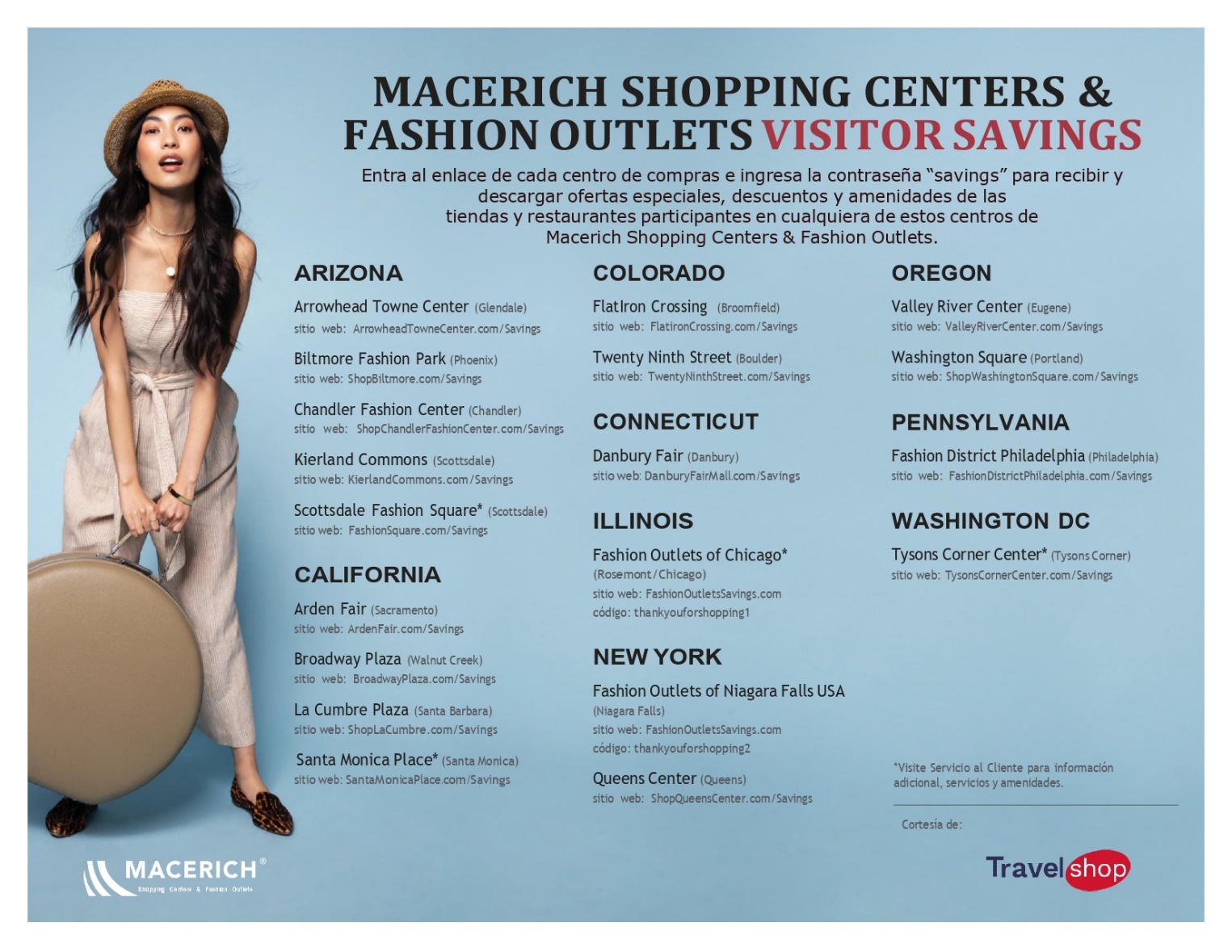 HOTELES PREVISTOS O SIMILARESHOTELES PREVISTOS O SIMILARESHOTELES PREVISTOS O SIMILARESCIUDADHOTELCAT.CHICAGOHILTON GARDEN INN CHICAGO DOWNTOWN SOUTH LOOPPCHECK IN - 15:00HRS // CHECK OUT- 11:00HRSCHECK IN - 15:00HRS // CHECK OUT- 11:00HRSCHECK IN - 15:00HRS // CHECK OUT- 11:00HRSTARIFA POR PERSONA EN USDTARIFA POR PERSONA EN USDTARIFA POR PERSONA EN USDTARIFA POR PERSONA EN USDTARIFA POR PERSONA EN USDTARIFA POR PERSONA EN USDTARIFA POR PERSONA EN USDSOLO SERVICIOS TERRESTRESSOLO SERVICIOS TERRESTRESSOLO SERVICIOS TERRESTRESSOLO SERVICIOS TERRESTRESSOLO SERVICIOS TERRESTRESSOLO SERVICIOS TERRESTRESSOLO SERVICIOS TERRESTRESDBLTWINTPLCPLSGLMNR03 ENE - 31 MAR / 19 NOV - 19 DIC145015501070900272080001 - 30 ABR / 01 MAY - 24 JUN / 10 SEP - 31 OCT160016901160970300080025 JUN - 09 SEP153016201120930286080001 - 18 NOV17201810124010303240800TARIFA POR PERSONA EN USDTARIFA POR PERSONA EN USDTARIFA POR PERSONA EN USDTARIFA POR PERSONA EN USDTARIFA POR PERSONA EN USDTARIFA POR PERSONA EN USDTARIFA POR PERSONA EN USDSERVICIOS TERRESTRES Y AÉREOSSERVICIOS TERRESTRES Y AÉREOSSERVICIOS TERRESTRES Y AÉREOSSERVICIOS TERRESTRES Y AÉREOSSERVICIOS TERRESTRES Y AÉREOSSERVICIOS TERRESTRES Y AÉREOSSERVICIOS TERRESTRES Y AÉREOSDBLTWINTPLCPLSGLMNR03 ENE - 31 MAR / 19 NOV - 19 DIC1630173012501080290098001 - 30 ABR / 01 MAY - 24 JUN / 10 SEP - 31 OCT1780187013401150318098025 JUN - 09 SEP1710180013001110304098001 - 18 NOV19001990142012103420980RUTA AÉREA PROPUESTA CON AEROMEXICO SALIENDO DE LA CIUDAD DE MÉXICO: MÉXICO - CHICAGO - MÉXICOIMPUESTOS (SUJETOS A CONFIRMACIÓN): 200 USD POR PASAJEROLOS VUELOS SUGERIDOS NO INCLUYEN FRANQUICIA DE EQUIPAJE - COSTO APROXIMADO 40 USD POR TRAMO POR PASAJERO.SUPLEMENTO PARA VUELOS DESDE EL INTERIOR DEL PAÍS - CONSULTAR CON SU ASESOR TRAVEL SHOPTARIFAS SUJETAS A DISPONIBILIDAD Y CAMBIO SIN PREVIO AVISO SE CONSIDERA MENOR DE 0 A 12 AÑOSVIGENCIA: 03 DE ENERO A 19 DE DICIEMBRE 2024CONSULTAR SUPLEMENTOS PARA TEMPORADA ALTA